Мастер-класс «Птица счастья из льняного шпагата»Воспитатели: Музыкова В.ЮКалашникова Е.В.Цель: познакомить с традицией русского народа - изготовление птиц веснянок, птицы счастья.Задачи: расширить знания и представления о традициях и обычаях русского народа; показать этапы  изготовления птицы счастья из шпагата и ниток; воспитывать интерес к русской народной культуре, любовь и заботу о близких Птица- первый признак весны.Наступление весны для наших предков было настолько желанным и радостным моментом, так вдохновляло древних славян, что они старались приблизить его всеми доступными способами.Во все времена птицы были и остаются самым верным признаком наступления весны. Когда в небе летят с юга перелетные птицы, везде слышно веселое чирикание и щебетание, то уже нет никаких сомнений – зима наконец-то заканчивается, и скоро наступят теплые дни. В связи с этим птицы были для наших предков главным весенним символом. Поэтому все весенние обряды были насыщены изображениями птиц, их фигурками и упоминаниями в заговорах.В обряде закликания Весны использовались птички, выполненные из теста, а еще птички - веснянки, изготовленные из ткани и ниток.Птица издревле была хранительницей семейного счастья, благополучия и вестницей весны. Птица-оберег на Руси висел в каждом доме: она забирает то отрицательное, с чем человек может войти в дом, и пропускает в дом только хорошее. Птицу привешивали над столом, а когда на стол ставили самовар, то птица начинала вращаться, повинуясь потокам горячего пара. Птица Счастья - оберег, хранительница домашнего очага и благополучия. Уже позже птиц стали изготавливать не только из деревянной щепы, но и из соломы, рогоза, бумаги, ткани и т. д.Для работы нам потребуется: шпагат, цветные нитки "Ирис" или мулине, ножницы, зубочисткиХод работы:Обматываем ладонь шпагатом (20 кругов)Средние 3-4 круга при намотке делаем длиннее на 1 см (подкладываем палец) - это будет клюв птицы. Плотно обматываем цветной нитью (виток к витку, начиная от головы и почти до конца клюва, а затем в обратном направлении. Обрезаем нить и прячем конец под обмотку.Далее шпагатом оформляем голову птички с клювом: для этого нужно обмотать над и под клювом небольшим кусочком шпагата.Примерно через 2 см от клюва фиксируем шею птицы цветной нитью.Готовим крылья для птицы: наматываем на ладонь шпагат 9 кругов (количество кругов делится на 3 или 5), Перехватываем нашу вязанку шпагатом в виде бабочки.Продеваем крылья через тело птицыФиксируем крылья и будущий хвост цветной нитью.Оформляем тело птицы: делаем несколько витков в виде косого креста.Далее оформляем крылья: делим одно крыло на 3 или 5 частей и в шахматном порядке, оставив хвостик около 5 см, обматываем получившиеся "перья" цветными нитками. Повторяем тоже самое со вторым крылом.Разрезаем хвост и делаем обмотку как на крыльяхЛюбуемся результатом!Благодарим Вас! Пусть птицы счастья оберегают вас и ваш дом! Желаем счастья и благополучия!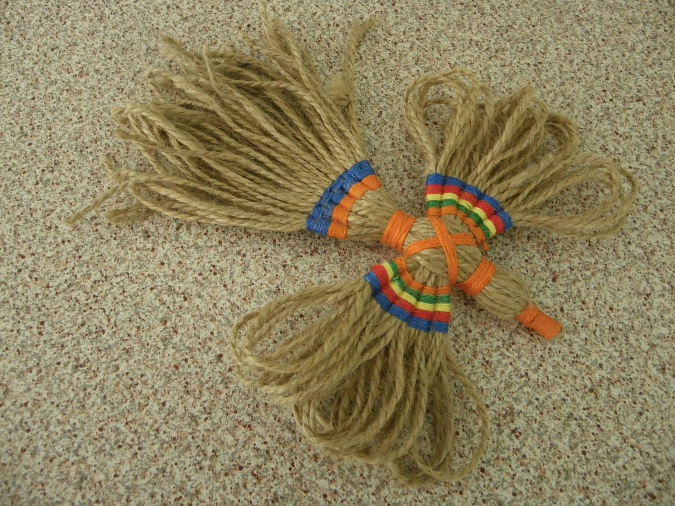 